ПОСТАНОВЛЕНИЕ МИНИСТЕРСТВА ЖИЛИЩНО-КОММУНАЛЬНОГО ХОЗЯЙСТВА РЕСПУБЛИКИ БЕЛАРУСЬ11 февраля 2021 г. N 2ОБ УТВЕРЖДЕНИИ МЕТОДИЧЕСКИХ РЕКОМЕНДАЦИЙ О ПОРЯДКЕ СБОРА И ПЕРЕДАЧИ ИНФОРМАЦИИ ПРИ ЛИКВИДАЦИИ АВАРИЙ И ПОВРЕЖДЕНИЙ НА ОБЪЕКТАХ ЖИЛИЩНО-КОММУНАЛЬНОГО ХОЗЯЙСТВАНа основании подпункта 4.4 пункта 4 Положения о Министерстве жилищно-коммунального хозяйства Республики Беларусь, утвержденного постановлением Совета Министров Республики Беларусь от 31 июля 2006 г. N 968, Министерство жилищно-коммунального хозяйства Республики Беларусь ПОСТАНОВЛЯЕТ:1. Утвердить Методические рекомендации о порядке сбора и передачи информации при ликвидации аварий и повреждений на объектах жилищно-коммунального хозяйства (прилагаются).2. Признать утратившим силу постановление Министерства жилищно-коммунального хозяйства Республики Беларусь от 10 апреля 2006 г. N 15 "Об утверждении Инструкции по ведению учета и отчетности об инцидентах и авариях на водохозяйственных сооружениях и устройствах".3. ГУ "Республиканский информационный центр жилищно-коммунального хозяйства" привести локальные правовые акты в соответствие с настоящим постановлением и принять иные меры по его реализации.4. Настоящее постановление вступает в силу с даты его подписания.СОГЛАСОВАНОМинистерство по чрезвычайным ситуациямРеспублики БеларусьМинистерство здравоохраненияРеспублики БеларусьМинистерство энергетикиРеспублики БеларусьБрестский областнойисполнительный комитетВитебский областнойисполнительный комитетГомельский областнойисполнительный комитетГродненский областнойисполнительный комитетМинский областнойисполнительный комитетМогилевский областнойисполнительный комитетМинский городскойисполнительный комитет                                                    УТВЕРЖДЕНО                                                    Постановление                                                    Министерства жилищно-                                                    коммунального хозяйства                                                    Республики Беларусь                                                    11.02.2021 N 2МЕТОДИЧЕСКИЕ РЕКОМЕНДАЦИИО ПОРЯДКЕ СБОРА И ПЕРЕДАЧИ ИНФОРМАЦИИ ПРИ ЛИКВИДАЦИИ АВАРИЙ И ПОВРЕЖДЕНИЙ НА ОБЪЕКТАХ ЖИЛИЩНО-КОММУНАЛЬНОГО ХОЗЯЙСТВА1. Настоящие Методические рекомендации устанавливают рекомендуемый порядок сбора, обработки, обмена и передачи информации при ликвидации аварий и повреждений на объектах жилищно-коммунального хозяйства <1>.Действие настоящих Методических рекомендаций не распространяется на отношения в области защиты населения и территорий от чрезвычайных ситуаций природного и техногенного характера.Информацию о ликвидации аварий и повреждений на объектах жилищно-коммунального хозяйства составляют сведения об авариях на объектах жилищно-коммунального хозяйства, требующие на период их ликвидации прекращения или ограничения водоснабжения и (или) водоотведения (канализации), теплоснабжения, электроснабжения, о повреждениях, приводящих к локальному незначительному нарушению работоспособности систем водоснабжения и (или) водоотведения (канализации), теплоснабжения, электроснабжения без ограничения общего режима пользования, о нарушениях конструктивных элементов жилых зданий, сооружений, о задымлении и (или) возгорании коммунальных объектов захоронения и складирования отходов.2. Сбор, обработка, обмен и передача информации при ликвидации аварий и повреждений на объектах жилищно-коммунального хозяйства осуществляются областными контакт-центрами (в случае их отсутствия - структурными подразделениями облисполкомов и Минского горисполкома, осуществляющими государственно-властные полномочия в сфере жилищно-коммунального хозяйства, а также государственными объединениями жилищно-коммунального хозяйства), контакт-центром г. Минска (далее - контакт-центрами) и ГУ "Республиканский информационный центр жилищно-коммунального хозяйства" (далее - ГУ "РИЦ ЖКХ") посредством автоматизированной системы "Диспетчерская служба" в целях своевременного принятия мер по предупреждению и ликвидации аварий, повреждений на объектах жилищно-коммунального хозяйства, а также информирования населения о возникновении таких ситуаций.--------------------------------<1> Для целей настоящих Методических рекомендаций к объектам жилищно-коммунального хозяйства относятся жилые дома, включая общежития, котельные и тепловые сети коммунального назначения районного, городского (городов областного подчинения) значения, сети водоснабжения и канализации коммунального назначения районного, городского (городов областного подчинения) значения, а также сооружения на них, за исключением объектов, не находящихся на обслуживании организаций жилищно-коммунального хозяйства.3. В зависимости от складывающейся ситуации, масштаба и возможных последствий возникновения аварий и повреждений на объектах жилищно-коммунального хозяйства, информация о ликвидации таких аварий и повреждений подразделяется на оперативную и текущую.К оперативной информации относится информация о возникших авариях на объектах жилищно-коммунального хозяйства, требующих на период их ликвидации прекращения или ограничения водоснабжения и (или) водоотведения (канализации), теплоснабжения, электроснабжения, а также информация о нарушении конструктивных элементов жилых зданий, сооружений, задымлении, возгорании коммунальных объектов захоронения и складирования отходов.К авариям на объектах жилищно-коммунального хозяйства относятся:загрязнение, засорение источников питьевого водоснабжения;прекращение подачи питьевой воды из централизованных систем водоснабжения и (или) отведение сточных вод в централизованные системы водоотведения (канализации) населенного пункта (микрорайона), жилых домов с числом квартир:более 20 в населенных пунктах с численностью населения до 10 000 человек;более 100 в населенных пунктах с численностью населения до 50 000 человек;более 300 в населенных пунктах с численностью населения до 100 000 человек;более 400 в населенных пунктах с численностью населения до 200 000 человек;более 500 в населенных пунктах с численностью населения свыше 200 000 человек;прекращение или ограничение подачи питьевой воды из централизованных систем водоснабжения и (или) отведение сточных вод в централизованные системы водоотведения (канализации) на объектах жилищного фонда продолжительностью более 8 часов;прекращение электроснабжения на период более 8 часов;прекращение водоснабжения промышленного предприятия, не имеющего собственных источников водоснабжения, с объемом водопотребления свыше 300 куб. м/сут.;прекращение или ограничение подачи питьевой воды из централизованных систем водоснабжения и (или) отведение сточных вод в централизованные системы водоотведения (канализации) на объектах социального назначения, технологических процессов организаций пищевой промышленности и здравоохранения, правительственных объектах и объектах оборонного значения;снижение подачи питьевой воды более чем на 20 процентов от общей подачи в сеть водоснабжения;причинение вреда окружающей среде при сбросе сточных вод в поверхностный водный объект без очистки и сбросе сточных вод на рельеф местности;прекращение или ограничение подачи питьевой воды из централизованных систем водоснабжения и (или) отведение сточных вод в централизованные системы водоотведения (канализации) при авариях и повреждениях на водоводах и канализационных коллекторах;прекращение теплоснабжения продолжительностью более 8 часов при температуре наружного воздуха от 0 °C и ниже для потребителей тепловой энергии 1-й категории (больницы, детские сады с круглосуточным пребыванием, школы-интернаты, дома престарелых);прекращение теплоснабжения продолжительностью более 16 часов при температурах наружного воздуха от +8 °C до 0 °C;прекращение теплоснабжения продолжительностью более 12 часов при температурах наружного воздуха от -1 °C до -9 °C;прекращение теплоснабжения продолжительностью более 8 часов при температурах наружного воздуха от -10°C и ниже;неработоспособность вентиляционных и дымовых каналов.К нарушениям конструктивных элементов жилых зданий, сооружений относятся:разрушение несущих конструкций жилого здания и его конструктивных элементов (каналы, фундамент и иные конструкции);обрушение конструктивных элементов зданий, сооружений, ограждающих и навесных конструкций (балконов, лепнины);падение, разрушение или повреждение систем лифтового оборудования;задымление и (или) возгорание коммунальных объектов захоронения и складирования отходов.К текущей информации относится информация о повреждениях, возникших при проведении работ в рамках планово-предупредительного осмотра и ремонта на объектах жилищно-коммунального хозяйства, направленных на поддержание и (или) восстановление эксплуатационных, конструктивных элементов зданий, сооружений, а также информация, не относящаяся к оперативной информации.4. Оперативная информация предоставляется контакт-центрами в ГУ "РИЦ ЖКХ" посредством автоматизированной системы "Диспетчерская служба".В оперативной информации указываются сведения о (об):возникновении и локализации аварий на объектах жилищно-коммунального хозяйства, нарушении конструктивных элементов жилых зданий, сооружений, задымлении и (или) возгорании коммунальных объектов захоронения и складирования отходов (дате, времени, месте, наименовании и краткой характеристике аварии, предполагаемых причинах, масштабе и возможных последствиях);ходе ликвидации аварий на объектах жилищно-коммунального хозяйства, задымлении и (или) возгорании коммунальных объектов захоронения и складировании отходов (привлечение специальной техники, оборудования, механизмов и иных сил и средств сторонних организаций, задействованных для ее ликвидации), изменениях оперативной обстановки, мерах предосторожности;проведении лабораторного контроля качества воды, оценке риска жизни или здоровья населения при возникновении аварий на централизованных системах водоснабжения и возможных последствиях;прекращении или ограничении подачи питьевой воды по представлению Главного государственного санитарного врача соответствующей территории на основании проведенной оценки риска для жизни или здоровья населения, связанного как с дальнейшим потреблением питьевой воды, не соответствующей нормативам безопасности питьевой воды, так и с прекращением или ограничением ее использования в питьевых и бытовых целях, на основании принимаемых местными исполнительными и распорядительными органами базового территориального уровня решений;способах дополнительной подготовки питьевой воды либо месте и времени ее доставки (расфасованной в емкости, цистернах или других емкостях), подключении резервных источников питьевого водоснабжения и систем питьевого водоснабжения;подключении резервных источников тепло- и электроснабжения; сбросе сточных вод в поверхностный водный объект без очистки и (или) сбросе сточных вод на рельеф местности.5. Сбор, обработка и передача текущей информации осуществляется ежедневно посредством автоматизированной системы "Диспетчерская служба".6. Оперативная информация предоставляется контакт-центрами в ГУ "РИЦ ЖКХ" в следующие сроки:не позднее 15 минут с момента подтверждения аварий на объектах жилищно-коммунального хозяйства, нарушений конструктивных элементов жилых зданий, сооружений, задымления и (или) возгорания коммунальных объектов захоронения и складирования отходов;каждые два часа - о ходе ликвидации аварий на объектах жилищно-коммунального хозяйства, задымлении и (или) возгорании коммунальных объектов захоронения и складирования отходов;незамедлительно - об изменении оперативной обстановки, масштаба и возможных последствиях аварий на объектах жилищно-коммунального хозяйства, задымления и (или) возгорания коммунальных объектов захоронения и складирования отходов.7. Руководству Министерства жилищно-коммунального хозяйства оперативная информация предоставляется ГУ "РИЦ ЖКХ" устно или с помощью мобильных мессенджеров ежедневно по состоянию на 9 часов и 21 час в виде сформированного отчета в автоматизированной системе "Диспетчерская служба".8. Взаимодействие организаций жилищно-коммунального хозяйства <2>, контакт-центров, ГУ "РИЦ ЖКХ", местных исполнительных и распорядительных органов, территориальных органов и учреждений, осуществляющих государственный санитарный надзор, территориальных органов по чрезвычайным ситуациям по предоставлению оперативной информации и ходу ликвидации аварий на объектах жилищно-коммунального хозяйства осуществляется согласно приложению к настоящим Методическим рекомендациям.--------------------------------<2> Для целей настоящих Методических рекомендаций под организацией жилищно-коммунального хозяйства понимается организация коммунальной формы собственности системы Министерства жилищно-коммунального хозяйства, осуществляющая эксплуатацию жилищного фонда и (или) предоставляющая жилищно-коммунальные услуги.Согласованность действий по обмену оперативной информацией между организациями жилищно-коммунального хозяйства, местными исполнительными и распорядительными органами, территориальными органами и учреждениями, осуществляющими государственный санитарный надзор, территориальными органами по чрезвычайным ситуациям рекомендуется осуществлять в соответствии с планами действий при возникновении аварийных ситуаций на объектах жилищно-коммунального хозяйства, утвержденными местными исполнительными и распорядительными органами.9. Оперативную информацию участниками взаимодействия, указанными в части второй пункта 8 настоящих Методических рекомендаций, рекомендуется предоставлять:9.1. организациями жилищно-коммунального хозяйства:9.1.1. об угрозе возникновения или о возникновении аварий на объектах жилищно-коммунального хозяйства:не позднее 10 минут - в контакт-центры, местные исполнительные и распорядительные органы, территориальные органы по чрезвычайным ситуациям, территориальные органы и учреждения, осуществляющие государственный санитарный надзор в соответствии с их компетенцией;в течение 30 минут - населению;9.1.2. о ходе ликвидации аварий на объектах жилищно-коммунального хозяйства:каждые два часа - в контакт-центры, местные исполнительные и распорядительные органы, территориальные органы по чрезвычайным ситуациям, территориальные органы и учреждения, осуществляющие государственный санитарный надзор в соответствии с их компетенцией;9.1.3. о мерах предосторожности, способах дополнительной подготовки питьевой воды либо месте и времени отпуска питьевой воды, подключение резервных источников питьевого водоснабжения и системы питьевого водоснабжения:в течение 1 часа - населению;9.1.4. об изменении оперативной обстановки, масштаба и возможных последствий аварий на объектах жилищно-коммунального хозяйства:незамедлительно - в контакт-центры, местные исполнительные и распорядительные органы, территориальные органы по чрезвычайным ситуациям, территориальные органы и учреждения, осуществляющие государственный санитарный надзор в соответствии с их компетенцией;9.1.5. о проведении лабораторного контроля качества питьевой воды на системах питьевого водоснабжения:в кратчайшие сроки по результатам проведенных исследований - в территориальные органы и учреждения, осуществляющие государственный санитарный надзор;9.1.6. о нарушении конструктивных элементов жилых зданий, сооружений, задымлении и (или) возгорании коммунальных объектов захоронения и складирования отходов:в течение 1 часа - в контакт-центры, местные исполнительные и распорядительные органы, территориальные органы по чрезвычайным ситуациям в соответствии с их компетенцией;9.1.7. о разрушениях несущих конструкций элементов зданий и сооружений, повреждениях на вводных и внутренних газопроводах общего пользования:незамедлительно - в газоснабжающую организацию;9.2. территориальными органами по чрезвычайным ситуациям:9.2.1. о возникновении аварий на объектах жилищно-коммунального хозяйства:незамедлительно - в организации жилищно-коммунального хозяйства и местные исполнительные и распорядительные органы;9.2.2. о возникновении нарушений конструктивных элементов жилых зданий, сооружений, задымлении и (или) возгорании коммунальных объектов захоронения и складирования отходов:в течение 1 часа - в организации жилищно-коммунального хозяйства и местные исполнительные и распорядительные органы;9.3. территориальными органами и учреждениями, осуществляющими государственный санитарный надзор, информацию о качестве питьевой воды, а также о рекомендуемых действиях юридических и физических лиц, в том числе индивидуальных предпринимателей, по ее использованию:в кратчайшие сроки по результатам проведенных исследований и оценки риска жизни или здоровья населения при возникновении аварий на централизованных системах водоснабжения, повлекших несоответствие питьевой воды нормативам безопасности питьевой воды, - в местные исполнительные и распорядительные органы, организации жилищно-коммунального хозяйства по принадлежности;9.4. местными исполнительными и распорядительными органами:9.4.1. о возникновении аварий на объектах жилищно-коммунального хозяйства с момента предоставления оперативной информации:в течение 1 часа - населению;9.4.2. о принятии решения о прекращении или ограничении подачи питьевой воды, рекомендуемых действиях в такой ситуации, мерах предосторожности, способах дополнительной подготовки питьевой воды либо месте и времени ее отпуска:в течение одних суток - населению.10. Населению информацию о возникновении аварий на объектах жилищно-коммунального хозяйства, повлекших несоответствие питьевой воды нормативам безопасности питьевой воды, с указанием сроков устранения выявленного несоответствия, а также о принятых решениях о прекращении или ограничении подачи питьевой воды, о рекомендуемых действиях в такой ситуации, мерах предосторожности, способах дополнительной подготовки питьевой воды либо месте и времени отпуска литьевой воды рекомендуется предоставлять путем ее размещения в средствах массовой информации, на официальных сайтах государственных организаций, входящих в систему Министерства жилищно-коммунального хозяйства и местных исполнительных и распорядительных органов, в глобальной компьютерной сети Интернет или иными общедоступными способами.11. В случае принятия местными исполнительными и распорядительными органами решения о прекращении или ограничении подачи питьевой воды для конкретной системы водоснабжения, организации жилищно-коммунального хозяйства разрабатывают мероприятия по выявлению и устранению причин ухудшения качества питьевой воды и обеспечению населения водой в соответствии с требованиями санитарных норм и правил, гигиенических нормативов.При невозможности ликвидации аварий в течение трех и более суток местным исполнительным и распорядительным органам рекомендуется предусмотреть утверждение плана мероприятий по обеспечению качественного питьевого водоснабжения населенного пункта.12. В целях совершенствования взаимодействия органов и организаций, указанных в части второй пункта 8 настоящих Методических рекомендаций, проводятся ежегодные учения и тренировки по отработке практических действий на всех уровнях взаимодействия с моделированием возможных аварий на соответствующей территории.Приложениек Методическим рекомендациямо порядке сбора и передачи информациипри ликвидации аварий и поврежденийна объектах жилищно-коммунального хозяйстваСХЕМАВЗАИМОДЕЙСТВИЯ ОРГАНИЗАЦИЙ ЖИЛИЩНО-КОММУНАЛЬНОГО ХОЗЯЙСТВА, КОНТАКТ-ЦЕНТРОВ, ГУ "РИЦ ЖКХ", МЕСТНЫХ ИСПОЛНИТЕЛЬНЫХ И РАСПОРЯДИТЕЛЬНЫХ ОРГАНОВ, ТЕРРИТОРИАЛЬНЫХ ОРГАНОВ И УЧРЕЖДЕНИЙ, ОСУЩЕСТВЛЯЮЩИХ ГОСУДАРСТВЕННЫЙ САНИТАРНЫЙ НАДЗОР, ТЕРРИТОРИАЛЬНЫХ ОРГАНОВ ПО ЧРЕЗВЫЧАЙНЫМ СИТУАЦИЯМ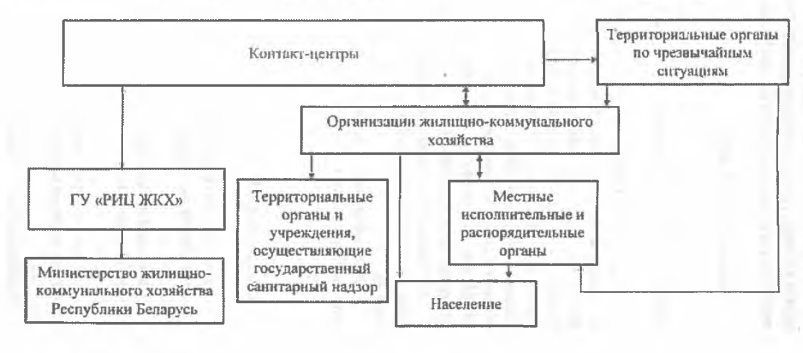 МинистрА.В.Хмель